Valgkomiteens innstilling til valg:Leder:		 Nils Abelsen 		2 årNestleder:	 Odd Kåre Lien 		1årSekretær:	 Steinar Fredrikstad 	1årKasserer:	 Lone Haugan  		2 årStyremedlem:	 Elin Bårdsnes 		2 årvara:	 Mary-Anna Moen 	1 årvara:	 Harald Bjerkevoll 	1 årRevisor :
	1.	Joar Kirkeslett
	2.	 Roar Mehl
Vara :    	Silvia Mehl Sandnes
Valgkomite:
Leder: 	Sigrun BjerkevollMedlem: 	Kristin GjulMedlem: 	Greta MoenVara: 		Silje Smith FagerstrandTomrefjord 24. februar 2016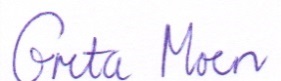 Leder i valgkomiteen